159oXFORD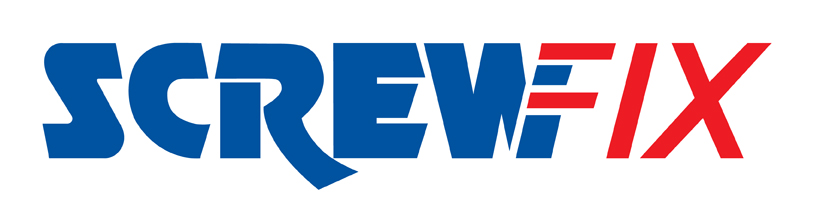 MAY 201910% Off Event at New Towcester StoreTradespeople and serious DIYers are all invited to attend the special weekend and can demonstrate their professional skills in a free-to-enter competition. The winner will receive a £150 Screwfix Gift Card.Throughout the store’s celebration period from Thursday 30th May through the weekend until Sunday 2nd June 2019, Screwfix will offer a 10% discount on all product ranges.Store manager, Emad Ali, believes the store’s convenient location, extensive product range and ability to provide a Click & Collect service in as little as one minute from ordering, is a real bonus to local tradespeople and DIY enthusiasts, who need to get jobs done quickly, affordably and right first time. Emad said “I’m confident we’ve got a great location here in Towcester. My team and I have been getting to know local businesses and tradespeople and we look forward to supporting them in their busy lives, with a focus on customer service.”The brand’s huge range of the latest innovative and affordable products and exceptional deals are also available online at www.screwfix.com, on Screwfix’s mobile site or over the phone on 03330 112 112.Visit Screwfix’s Towcester store, on Tove Valley Business Park, NN12 6PGMonday to Friday 7am-8pm, Saturday 7am-6pm and Sunday 9am-4pm.-ENDS-Note to editorsAbout Screwfix:Screwfix is part of Kingfisher plc, the international home improvement company, with 1,302 stores in 10 countries in Europe, Russia and Turkey. For further information go to www.kingfisher.com.Screwfix is convenient, straightforward and affordably-priced, helping its trade customers get the job done quickly, affordably and right first time. Tradespeople can shop 33,000 products over the phone, online, via their mobile or in-person from their local store. From power tools and work wear to cables and pipe fittings, Screwfix offers over 11,000 products available to pick up from over 620 UK stores nationwide. Over 33,000 products can be ordered over the phone, online or from a local store, with orders taken up until 8pm (weekdays) for next day delivery to home or site.Screwfix.com attracts over 8 million visits per week.Store network is visited by 7.1m customers a year The Screwfix Click & Collect service which enables customers to pick-up their goods in as little as one minute after ordering online or over the phone, has already received more than 27 million orders.UK-based Screwfix Contact Centre open 24 hours a day, 7 days a week (including bank holidays) on 03330 112 112.See www.screwfix.com/stores for store opening information. Next day delivery is available within store opening hours.World leading customer satisfaction levels.Screwfix was awarded Glassdoor’s Best Places to Work in 2017 and 2018.Screwfix was awarded Retail Week’s ‘Best Retailer over £250m’ and ‘Digital Pioneer’ awards in 2018For more information about Screwfix please visit our media centre: www.screwfixmedia.co.uk PRESS information: For more information, please contact:Danielle Sweet, Screwfix PR Manager, Tel: 01935 441706Danielle.sweet@screwfix.com